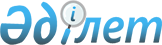 О внесении изменений и дополнений в совместный приказ Министра здравоохранения и социального развития Республики Казахстан от 25 декабря 2015 года № 1022 и Министра национальной экономики Республики Казахстан от 28 декабря 2015 года № 801 "Об утверждении Критериев оценки степени риска и проверочных листов за соблюдением трудового законодательства Республики Казахстан"Совместный приказ Министра труда и социальной защиты населения Республики Казахстан от 19 февраля 2020 года № 66 и Министра национальной экономики Республики Казахстан от 24 февраля 2020 года № 11. Зарегистрирован в Министерстве юстиции Республики Казахстан 27 февраля 2020 года № 20070
      В соответствии с частью третьей пункта 3 статьи 141, пунктом 1 статьи 143 Предпринимательского кодекса Республики Казахстан от 29 октября 2015 года ПРИКАЗЫВАЕМ:
      1. Внести в совместный приказ Министра здравоохранения и социального развития Республики Казахстан от 25 декабря 2015 года № 1022 и Министра национальной экономики Республики Казахстан от 28 декабря 2015 года № 801 "Об утверждении Критериев оценки степени риска и проверочных листов за соблюдением трудового законодательства Республики Казахстан" (зарегистрирован в Реестре государственной регистрации нормативных правовых актов за № 12656, опубликован в информационно-правовой системе "Әділет" 17 февраля 2016 года) следующие изменения и дополнения: 
      в Критериях оценки степени риска за соблюдением трудового законодательства Республики Казахстан, утвержденных указанным совместным приказом:
      пункт 4 изложить в следующей редакции:
      "4. По объективным критериям к высокой степени риска относятся субъекты контроля, осуществляющие деятельность в следующих видах экономической деятельности, с высокой вероятностью причинения вреда жизни или здоровью человека, законным интересам физических лиц: 
      горнодобывающая промышленность и разработка карьеров; 
      электроснабжение, подача газа, пара и воздушное кондиционирование;
      обрабатывающая промышленность;
      строительство;
      транспорт и складирование; 
      водоснабжение, канализационная система, контроль над сбором и распределением отходов; 
      информация и связь;
      сельское, лесное и рыбное хозяйство. 
      Также по объективным критериям к высокой степени риска относятся субъекты контроля, привлекающие иностранную рабочую силу свыше 30 человек согласно отчетным данным автоматизированной информационной системы "Иностранная рабочая сила" Министерства труда и социальной защиты населения Республики Казахстан.
      Периодичность осуществления профилактического контроля в отношении субъектов контроля, осуществляющих деятельность в указанных видах экономической деятельности: 
      субъекты контроля с численностью работников свыше 250 человек, профилактический контроль - один раз в год; 
      субъекты контроля с численностью работников свыше 100, но не более 250 человек, профилактический контроль - один раз в 3 года; 
      субъекты контроля с численностью работников не более 100 человек, профилактический контроль - один раз в 5 лет."; 
      пункт 15 изложить в следующей редакции:
      "15. Учетным периодом для определения указанных критериев является год, предшествующий году проведения профилактического контроля с посещением субъекта контроля.";
      в приложении к указанным Критериям:
      в разделе "Результаты предыдущих проверок и профилактического контроля с посещением субъекта контроля" (степень тяжести устанавливается при несоблюдении нижеперечисленных требований)":
      строку, порядковый номер 2, изложить в следующей редакции:
      "
      строку, порядковый номер 19, изложить в следующей редакции:
      " 
      строку, порядковый номер 20, изложить в следующей редакции:
      "
      строку, порядковый номер 24, изложить в следующей редакции:
      "
      в Проверочном листе за соблюдением трудового законодательства Республики Казахстан в отношении организаций, занимающихся выпуском и изготовлением продукции, разработкой, добычей и переработкой полезных ископаемых, строительством и другими видами производственной деятельности, утвержденном указанным совместным приказом:
      строку, порядковый номер 2, изложить в следующей редакции:
      "
      строку, порядковый номер 20, изложить в следующей редакции: 
      "
      в Проверочном листе за соблюдением трудового законодательства Республики Казахстан в отношении организаций непроизводственной сферы (здравоохранение, образование, культура, социальное обеспечение, торговля, услуги по проживанию и питанию), утвержденном указанным совместным приказом:
      строку, порядковый номер 2, изложить в следующей редакции:
      "
      строку, порядковый номер 20, изложить в следующей редакции: 
       "
      в Проверочном листе за соблюдением трудового законодательства Республики Казахстан в отношении организаций непроизводственной сферы, работники которых осуществляют трудовую деятельность в офисных помещениях, утвержденном указанным совместным приказом:
      строку, порядковый номер 2, изложить в следующей редакции:
      " 
      строку, порядковый номер 18, изложить в следующей редакции: 
      "
      2. Комитету труда, социальной защиты и миграции Министерства труда и социальной защиты населения Республики Казахстан в установленном законодательством Республики Казахстан порядке обеспечить:
      1) государственную регистрацию настоящего совместного приказа в Министерстве юстиции Республики Казахстан;
      2) размещение настоящего совместного приказа на интернет-ресурсе Министерства труда и социальной защиты населения Республики Казахстан после его официального опубликования; 
      3) в течение десяти рабочих дней после государственной регистрации настоящего совместного приказа представление в Департамент юридической службы Министерства труда и социальной защиты населения Республики Казахстан сведений об исполнении мероприятий, предусмотренных подпунктами 1) и 2) настоящего пункта. 
      3. Контроль за исполнением настоящего совместного приказа возложить на вице-министра труда и социальной защиты населения Республики Казахстан Сарбасова А.А.
      4. Настоящий совместный приказ вводится в действие по истечении десяти календарных дней после дня его первого официального опубликования. 
      СОГЛАСОВАН
Комитет по правовой статистике
и специальным учетам
Генеральной прокуратуры
Республики Казахстан
					© 2012. РГП на ПХВ «Институт законодательства и правовой информации Республики Казахстан» Министерства юстиции Республики Казахстан
				
2
Предоставление работникам Основного оплачиваемого ежегодного трудового отпуска; дополнительного оплачиваемого ежегодного трудового отпуска; учебного отпуска; отпуска в связи с беременностью и рождением ребенка (детей), усыновлением (удочерением) новорожденного ребенка (детей);

отпуска без сохранения заработной платы по уходу за ребенком до достижения им возраста трех лет.
Грубое";
19
Дискриминация в сфере труда в части оплаты и условий труда
Грубое";
20
Наличие акта работодателя о создании согласительной комиссии по рассмотрению индивидуальных трудовых споров, а также рассмотрение индивидуального трудового спора согласительной комиссией в установленные сроки
Значительное";
24
Привлечение работодателем иностранной рабочей силы без разрешения местного исполнительного органа или использование труда иностранцев и лиц без гражданства, не имеющих справок о соответствии квалификации для самостоятельного трудоустройства, выданных уполномоченным органом по вопросам миграции населения, или разрешений трудовому иммигранту, выдаваемых органами внутренних дел, а также привлечение работодателем иностранного работника на должность (профессию или специальность), не соответствующую должности (профессии или специальности), указанной в разрешении местного исполнительного органа на привлечение иностранной рабочей силы
Грубое";
2
Предоставление работникам Основного оплачиваемого ежегодного трудового отпуска; дополнительного оплачиваемого ежегодного трудового отпуска; учебного отпуска; отпуска в связи с беременностью и рождением ребенка (детей), усыновлением (удочерением) новорожденного ребенка (детей);

отпуска без сохранения заработной платы по уходу за ребенком до достижения им возраста трех лет.
Требуется
Не требуется
Соответствует требованиям
Не соответствует требованиям";
20
Наличие акта работодателя о создании согласительной комиссии по рассмотрению индивидуальных трудовых споров, а также рассмотрение индивидуального трудового спора согласительной комиссией в установленные сроки
Требуется
Не требуется
Соответствует требованиям
Не соответствует требованиям";
2
Предоставление работникам Основного оплачиваемого ежегодного трудового отпуска; дополнительного оплачиваемого ежегодного трудового отпуска; учебного отпуска; отпуска в связи с беременностью и рождением ребенка (детей), усыновлением (удочерением) новорожденного ребенка (детей);

отпуска без сохранения заработной платы по уходу за ребенком до достижения им возраста трех лет.
Требуется
Не требуется
Соответствует требованиям
Не соответствует требованиям";
20
Наличие акта работодателя о создании согласительной комиссии по рассмотрению индивидуальных трудовых споров, а также рассмотрение индивидуального трудового спора согласительной комиссией в установленные сроки
Требуется
Не требуется
Соответствует требованиям
Не соответствует требованиям";
2
Предоставление работникам Основного оплачиваемого ежегодного трудового отпуска; дополнительного оплачиваемого ежегодного трудового отпуска; учебного отпуска; отпуска в связи с беременностью и рождением ребенка (детей), усыновлением (удочерением) новорожденного ребенка (детей);

отпуска без сохранения заработной платы по уходу за ребенком до достижения им возраста трех лет.
Требуется
Не требуется
Соответствует требованиям
Не соответствует требованиям";
18
Наличие акта работодателя о создании согласительной комиссии по рассмотрению индивидуальных трудовых споров, а также рассмотрение индивидуального трудового спора согласительной комиссией в установленные сроки
Требуется
Не требуется
Соответствует требованиям
Не соответствует требованиям".
      Министр национальной экономики
Республики Казахстан
__________

Р. Даленов

      Министр труда и социальной
защиты населения Республики Казахстан
__________ 

Б. Нурымбетов
